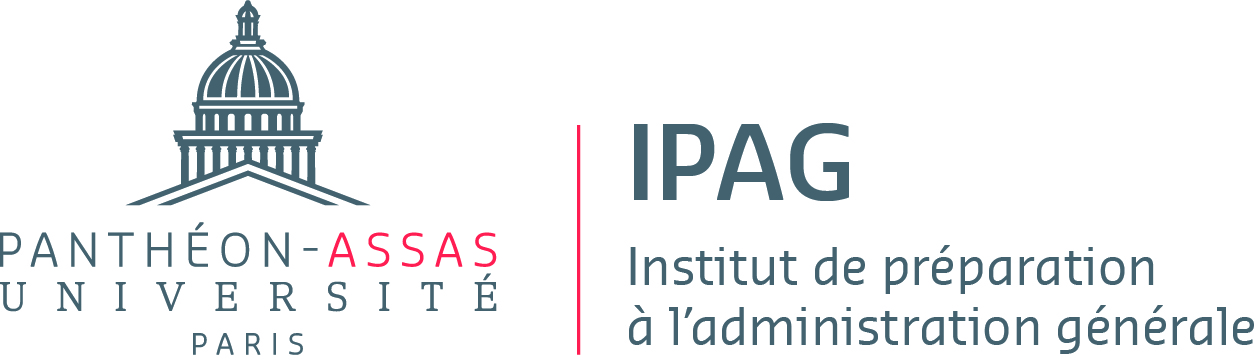 AVENANT À LA CONVENTION DE STAGE en cas de prolongation ou d’interruption du stageLe stage en cours, effectué par le stagiaire (nom et prénom) :      Adresse :      Téléphone :        Mél :      Formation suivie à l’IPAG de Paris :       ,  N° étudiant Paris II :      Auprès de Nom de l’organisme :      Adresse :      Service dans lequel le stage prolongé/interrompu sera effectué :      Téléphone :          Mèl :      Lieu du stage prolongé/interrompu (rayer la mention inutile) (si différent de l’adresse de l’organisme) :      Initialement   prévu   du       au       est   prolongé/ interrompu  jusqu’au/ à partir du (rayer la mention inutile)       (ne  peut  dépasser  le  30  septembre  de  l’année  en  cours  et  la  durée effective cumulée ne peut pas être supérieure à 132 jours ou 924 heures).Fait à       ,   le      n. b. Date retenue pour la signature du Directeur en dernier : au plus tard le vendredi qui précède le 14 juillet.Pour l’IPAG de Paris 	Pour l’organisme d’accueil(signature et cachet) 	(signature et cachet)Le Directeur 	(Nom et fonction du représentant)Signature du stagiaire :Signature du directeur des études de l’IPAG de Paris : Signature du tuteur de stage de l'organisme d'accueil